Рекомендации для родителей по закреплению математических знаний детей 5-ого года жизни. Для каждого родителя собственный ребенок и умен, и красив. И когда педагог рекомендует проводить те или иные упражнения дома для закрепления знаний, то появляется недовольство у мам и пап, которые считают, что занятие по математике в средней группе должны проводить только педагоги в детском саду. Однако при совместном обучении дети быстрее поймут новый материал. ОРИЕНТИРОВКА В ПРОСТРАНСТВЕ  Цель занятия: Развивать умение ориентироваться в пространстве; формировать представление о том, чего у каждого человека по два и по одному; учить различать части суток: утро—вечер, день-ночь; учить называть предметы квадратной и круглой формы. Рекомендации для родителей  Просьба закреплять слова слева, справа, ориентировать во временном пространстве утро—вечер, день-ночь.  ЧИСЛО 3 Цель занятия: Познакомить с образованием числа 3 и соответствующей цифрой; учить называть числительные от 1 до 3; считать и раскладывать предметы правой рукой слева направо; упражнять в ориентировке в пространстве. При общении с детьми дома, в повседневной жизни обращайте внимание на цифры. Например, есть цифры на доме, на двери квартиры, в календарях, на машинах.  СРАВНЕНИЕ ПО ВЫСОТЕ Цель занятия: Упражнять в счете в пределах трех; учить сравнивать предметы по высоте, отражать в речи результат сравнения; учить составлять предмет из трех равнобедренных треугольников; находить в окружении одинаковые по высоте предметы .Проведите дома игру «Принеси или покажи столько». Игра заключается в следующем: взрослый показывает цифру 2 или 3, а ребенок должен принести или показать и назвать столько же одинаковых предметов. Затем можно поменяться ролями. Ребенок показывает цифру и дает задание взрослому, а тот отвечает на вопросы или приносит предметы.  ТРЕУГОЛЬНИК  Цель занятия: Закрепить названия геометрических фигур; учить находить предметы названной формы; учить составлять домик из четырех треугольников, сделанных из квадрата; учить сравнивать предметы по длине и отражать в речи результат сравнения.  Поиграйте с ребенком в игру «Нарядим кукол».  — Куклы собрались в гости к медвежонку. Давай сделаем им красивые бусы. Ты разложи красные листья друг за другом в ряд; а я разложу желтые листья.  Мама (бабушка) нанизывает листья на нитку. Сравниваете бусы по длине и надеваете на кукол. В свободное время расскажите ребенку о больших и маленьких животных. Спросите, сколько у них лап, ног; есть ли среди них одинаковые.  КУБ, ШАР  Цель занятия: Познакомить с геометрическими телами — кубом и шаром; учить обследовать их осязательно-двигательным способом; дать представление об устойчивости и неустойчивости, наличии или отсутствии углов; показать, что количество предметов не зависит от того, как они расположены; упражнять в счете на слух в пределах 3; уточнить представление о временах суток .               Чаще беседуйте с ребенком о том, какое время суток сейчас, какая погода (дождь, сыро, небо серое). Вспомните, какое было утро летом (солнце, голубое небо, тепло). Скажите пословицы об осени: «В октябре лист на дереве не держится»; «В сентябре лето кончается, осень начинается».  ПОРЯДКОВЫЙ СЧЕТ  Цель занятия: Учить составлять квадрат из счетных палочек; называть предметы квадратной формы; считать по порядку, отвечать на вопросы: который? Какой? Закрепить представление о том, что количество предметов (их число) не зависит от их расположения; о последовательности частей суток.  Предложите ребенку собрать осенние листья и сгруппировать их по величине: большие, меньше, маленькие.  Спросите: как узнать, каких листьев больше? Что для этого надо сделать.  ПРЯМОУГОЛЬНИК  Цель занятия: Познакомить детей с прямоугольником, учить различать квадрат и прямоугольник; упражнять в счете в пределах четырех; упражнять в ориентировке в пространстве на листе бумаги: слева, справа, вверху, внизу. Дайте ребенку набор одинаковых кубиков и предложите построить из кубиков два гаража: один — для грузовика, другой — для легкового автомобиля. Уточните, какой гараж надо построить для грузовика, какой для легкового автомобиля.  Из каких кубиков построены гаражи? (Кубики одинаковые, одной и той же величины.)  Какой гараж больше? Для какого гаража понадобилось больше кубиков?  Проверьте, понимает ли ребенок зависимость между размером гаражей и количеством использованных кубиков.  ГЕОМЕТРИЧЕСКИЕ ФИГУРЫ  Цель занятия :Закреплять представления о геометрических фигурах: квадрате, прямоугольнике, треугольнике; упражнять в счете в пределах 4.   В свободное время предложите ребенку поиграть в домино, лото, включающие геометрические фигуры.  Дайте ребенку геометрическую мозаику. В процессе работы с ней уточняйте названия фигур, которые он делает. СЧЕТ В ПРЕДЕЛАХ 4  Цель занятия: Упражнять в счете в пределах четырех: учить соотносить числительное с существительным; находить заданные геометрические фигуры.  Уважаемые родители предлагаем вам чаще использовать в занятиях с детьми счетные палочки. Например, пусть ребенок выкладывает из коробочки по одной палочке то левой, то правой рукой, а затем вкладывают по одной палочке в коробку. Можно также складывать различные фигуры из палочек.  Такие занятия способствуют развитию мелкой моторики руки, что очень важно для общего развития ребенка Порядковый счет (закрепление)  Цель занятия: Продолжать учить соотносить цифру с количеством предметов, упражнять в счете в пределах 4, различать количественный и порядковый счет в пределах 4; учить составлять узор из геометрических фигур; закреплять названия геометрических фигур. СРАВНЕНИЕ ПРЕДМЕТОВ ПО ВЕЛИЧИНЕ  Цель занятия: Продолжать учить сравнивать предметы по величине, отражать в речи результат сравнения; упражнять в ориентировке в пространстве: слева, справа, вверху, внизу; упражнять в счете в пределах 4; развивать воображение.  Во время приготовления обеда предложите ребенку назвать овощи, которые будут использованы. Какой овощ положили первым, вторым? Сколько разных овощей понадобилось?  ОРИЕНТИРОВКА ВО ВРЕМЕНИ  Цель занятия: Учить классифицировать фигуры по разным признакам: цвету, величине, форме; упражнять в счете; учить различать и называть части суток; находить одинаковые предметы.  Поиграйте дома в игру с палочками.  «Игра с палочками»  На стол ставятся коробки со счетными палочками по числу играющих. По сигналу ведущего играющие должны правой рукой выкладывать по одной палочке из коробки, придерживая ее при этом левой рукой. Затем, также по одной палочке, они убирают их обратно. Выигрывает тот, кто быстрее всех выполнит задание.  Играя с ребенком, рекомендуется чаще проигрывать, чем выигрывать.  Во время игры нужно спрашивать у ребенка: какой рукой он работал? Сколько палочек на столе? Сколько палочек у него в руке?  ЧИСЛО 5  Цель занятия: Познакомить с образованием числа 5 и цифрой 5. Упражнять детей в сравнении полосок по длине; учить раскладывать полоски в порядке убывания; учить детей отражать в устной речи результат сравнения: длиннее—короче— короче и т.д.  В детском саду уделяется большое внимание умению сравнивать предметы по величине. Предлагаем выполнять задания соответствующие дома.    СЧЕТ В ПРЕДЕЛАХ 5  Цель занятия: Упражнять детей в счете в пределах пяти; укреплять знание цифр от 1 до 5, умение соотносить количество с цифрой; учить классифицировать предметы по признаку цвета, величины.  Рекомендуем вместе с детьми находить по пять одинаковых предметов, называть пять разных предметов, обращать внимание на цифру 5 в различных ситуациях, например на циферблате, в календаре, в рекламной газете.   ИЗМЕРЕНИЕ ПРЕДМЕТОВ  Цель занятия: Учить сравнивать два предмета с помощью условной мерки; упражнять в счете в пределах пяти; учить ориентироваться в пространстве и отражать в речи направление.  В повседневной жизни используйте слова «измерить», «померить», «измерение», создавать ситуации, наталкивающие ребенка на измерение.   ВЕЛИЧИНА  Цель занятия: Упражнять в сравнении предметов по величине и учить отражать в речи этот признак; закрепить название геометрических фигур; упражнять в счете в пределах 5.  На прогулке  предложите ребенку найти высокие и низкие деревья. Уточните их названия. Посмотрите, как расположены ветки, какой они длины, толщины, какие ветки наверху и какие внизу.  На земле начертите пять клеток в один ряд. В каждую положите по одному предмету, например, желудь, камушек, веточку и т.д.  Ребенок закрывает глаза, в это время предметы меняются местами или убирается один предмет. Открыв глаза, дети, пользуясь порядковым счетом, должны сказать, в которой по счету клетке произошли изменения.   Ориентировка во времени  Цель занятия: Закрепить представления о времени суток, учить правильно употреблять слова «сегодня», «завтра», «вчера»; упражнять в счете в пределах 5; учить из палочек делать фигуру (треугольник).  Дома обращайте внимание детей на то, когда происходят те или иные события, используя слова: вчера, сегодня, завтра (что было сегодня, что было вчера и что будут делать завтра).   ГЕОМЕТРИЧЕСКИЕ ФИГУРЫ  Цель занятия: Учить различать и называть следующие геометрические фигуры: круг, квадрат, треугольник, прямоугольник; упражнять в счете; уметь ориентироваться в пространстве . Сравнение предметов по величине - (закрепление)  Цель занятия: Учить сравнивать предметы по величине, раскладывая их в определенной последовательности — от самого большого до самого маленького, упражнять в ориентировке в пространстве, используя слова: «над», «перед», «под».  Уважаемые родители, знания, полученные на занятиях, необходимо закреплять в повседневной жизни. Например, готовя обед, обращайте внимание на овощи, фрукты. Спросите, какое количество их пошло на приготовление блюда, какой они формы, величины. Во время чтения книг обращайте внимание детей на характерные особенности животных (у зайца — длинные уши, короткий хвост, у коровы четыре ноги, у козы рога меньше, чем у оленя и т.д.).  Показывайте детям цифры в окружающем: номер автомобиля, номер автобуса, номер дома, квартиры и т.д.     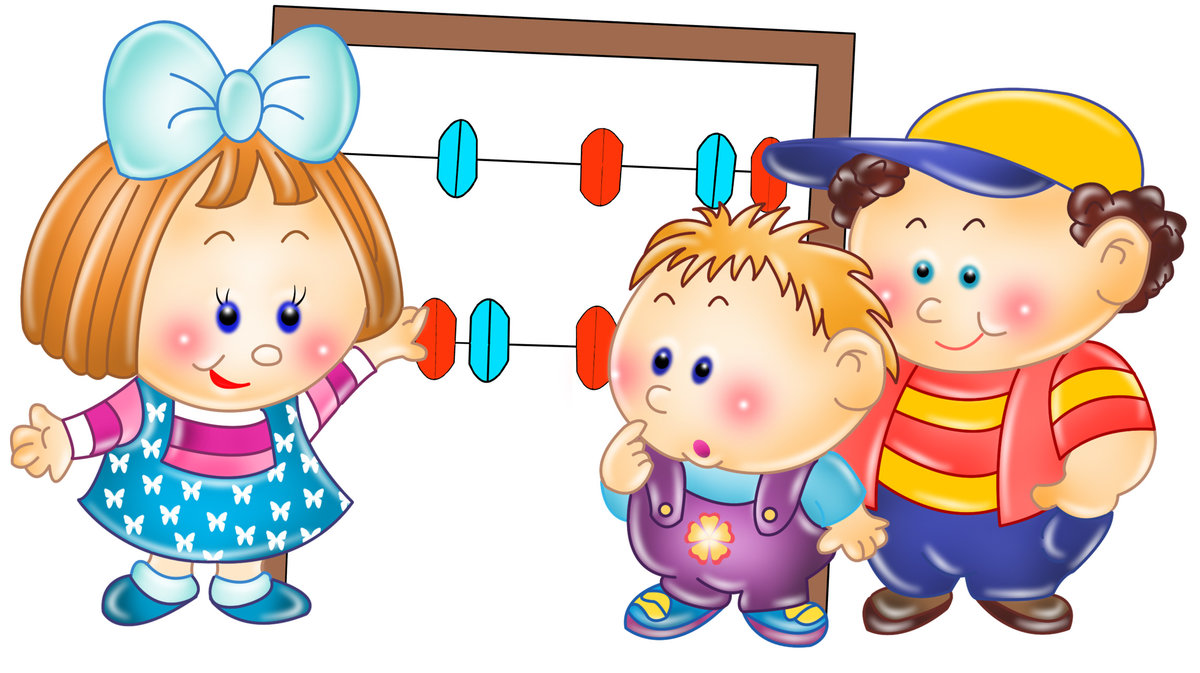 